INVITO STAMPA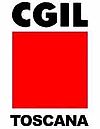 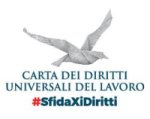 “Qui si fa il futuro”: domani giovedì 8 e venerdì 9 novembre ad Arezzo il Congresso dello Spi Cgil Toscana. Tra gli ospiti: Lidia Menapace, Ivan Pedretti, Dalida Angelini.
Nell’occasione, saranno illustrate tre schede: una sugli importi medi delle pensioni provincia per provincia (prima è Siena, ultima Grosseto), una sulla popolazione anziana in Toscana, una su quanto sono tassate le pensioni in Italia rispetto agli altri paesi europeiFirenze, 7-11-2018 - Lavoro e pensioni, Europa e innovazione, welfare e rilancio della contrattazione sociale: sono alcuni dei temi con i quali si confronteranno i circa 200 delegati dello Spi Cgil Toscana nel Congresso regionale che si svolge ad Arezzo domani giovedì 8 e venerdì 9 novembre.
A questo 11° appuntamento regionale si arriva dopo un lungo percorso fatto di 654 assemblee territoriali alle quali hanno partecipato oltre 20 mila persone. Sono oltre 253mila gli iscritti allo Spi Cgil Toscana, pari al 21,5% dei circa 1.171.960 over 60 della regione. Un’ampia fascia di popolazione che chiede risposte in termini di assistenza sociale e sanitaria, di soluzioni abitative, di sicurezza e di reddito disponibile. In occasione del Congresso, saranno illustrate tre schede: una sugli importi medi delle pensioni provincia per provincia (prima è Siena, ultima Grosseto), una sulla popolazione anziana in Toscana, una su quanto sono tassate le pensioni in Italia rispetto agli altri paesi europei.Questo il programma del Congresso, all’Hotel Minerva di Arezzo (via Fiorentina, 4).Giovedì 8 novembreOre 9 Accreditamento delegatiOre 9.30 Saluti di Alessandro Ghinelli, Sindaco di ArezzoSaluti di Alessandro Mugnai, Segretario generale della Camera del Lavoro di ArezzoRelazione di Daniela Cappelli, Segretaria generale dello Spi Cgil ToscanaElezione CommissioniInterventi degli invitatiApertura dibattitoOre 13 Sospensione pranzoOre 14 Ripresa dibattitoOre 16.30 Intervento di Dalida Angelini, Segretaria generale Cgil ToscanaOre 17 Lo Spi Cgil Toscana incontra Lidia MenapaceVenerdì 9 novembreOre 9 Ripresa dibattitoRiunione delle Commissioni CongressualiOre 13 Sospensione pranzoOre 14 Ripresa lavoriOre 14.30 Conclusioni di Ivan Pedretti, Segretario generale Spi Cgil nazionaleVotazioniElezioni delegati al Congresso nazionale Spi Cgil e al Congresso regionale CgilElezione del Comitato Direttivo, dell’Assemblea generale e del collegio dei Sindaci revisori